ARH 112-02: Survey of Non-Western Art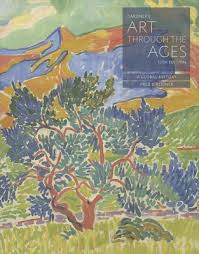 Course Instructor: Dr. Elizabeth Perrill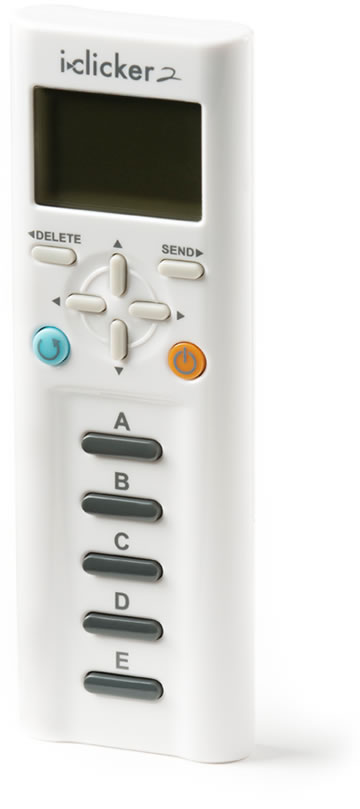 email: eaperril@uncg.eduClass:11:00am-12:15pm, T/ThWeatherspoon (ABCB/Cone) Room 103Office Hours:Wed. 9:30-10:30am and by appointmentWeatherspoon, Room 225Credits: 3:3For Whom Planned: ARH 112 is intended for undergraduates. It is required of all Art majors.Course Description:This course covers the history of three geographic regions that have historically been categorized under the “Art of the Non-Western Traditions” – Africa, Pre-Columbian/Indigenous Art of Meso- & North America, and the Art of the South Pacific/Oceania. The first question that might come to mind when seeing this list of locations might be -----“Why on earth are these areas of the world grouped together?”This is an excellent question!Your second question might be ----“Who decided the art from these three diverse areas of the world should be placed in one class?This is another very important question.This course will be divided into 4 sections:The first section is an exploration of the concept of the terms “Non-Western” and “Primitivism,” concepts that have caused very odd juxtapositions of geography during the history of art. This intro section is followed by three Geographic Units: Africa, the Americas, and the South Pacific.All readings provided as PDFs via Canvas or online! NO required textbook for this course.You ARE required to have an i<clicker or i<clicker 2Texts and required videos are drawn from the sources below, as well as a few supplementary journals and websites. Readings are listed in the weekly schedule listed in this syllabus and will be found under the Modules tab in Canvas:Gardner’s --- Kleiner, Fred S. Gardener’s Art Through the Ages: A Global History, 15th Edition. Boston: Wadsworth Publishing, 2016. Khan Academy – Humanities – Art History, basic sections are pulled from this free site to enrich the course and to provide you with a venue for future learning. www.khanacademy.org  Specific links will be provided in your Course Calendar (see below).Course Materials on Canvas: Information for this course will be posted on Canvas, including a copy of the syllabus, assignments, reading/assignment guides, quizzes and the majority of each week's lectures as powerpoints. Selected images will be highlighted as “Key Images” – I highly suggest that you create a powerpoint of your own that consolidates these images into a single study document. This process is integral to your studying and learning. Your SIP Leader will be very happy to show you how to create study tools. Address to access Canvas: https://uncg.instructure.com Items to keep in mind when accessing Canvas—You will need to know your university password. This is the password used to log into campus computer labs. You do not have to access Canvas only from a campus lab, but you will need the password to get onto the page, regardless of your computer’s location.For any technical questions about Canvas consult the 6-TECH technology helpdesk.  336-256-TECH (8324)Dr. Perrill is no computer wiz. Please do use campus services to ensure you master basic Canvas access within the first week of class and call them with tech issues throughout the semester.Student Learning Outcomes:This course has no prerequisites, and it is intended for students who are interested in learning about art history and the concepts affecting the study of non-Western visual art. Upon successful completion of this course students will be able to:GFA – 1. Describe the aims and methods of aesthetic and intellectual expression in the creative artsGFA – 2. Describe and interpret art forms in relation to cultural valuesGFA – 3. Identify the fundamental roles of artistic expression in personal or collective experienceGN – 1. Find, interpret, and evaluate information on diverse cultures.GN – 2. Describe interconnections among cultures, polities, and/or intellectual traditions of the world other than the dominant Euro-American onesGN – 3. Use diverse cultural frames of reference and alternative perspectives to analyze issuesStudent’s will need to do the following in Achieving Student Learning Outcomes:Attend lectures. Some of the material discussed in class cannot be found in the reading materials, yet it will be included on the exams. Lectures make this quite clear. Regular attendance in lecture and getting notes from peers when you miss class is essential to success in this course. Read textbook sections & articles before class and come prepared to contribute to discussions. Complete Participation grade assignments, which will all be implemented utilizing iClickers.  iClicker 2’s are listed as required on your course section at the UNCG Bookstore, but you can use either earlier clickers or iClicker 2’s in class. Clicker grading will begin as of week 2, so you will need to acquire a clicker early in the semester. Note: Clickers can be used in other classes, such as chemistry, biology, business courses, etc., so ask around campus and see if you may need this tool for other courses during your time at UNCGComplete 4 Online Quizzes Take 3 in-class Exams. Assignment Descriptions:Participation Grades: (GFA SLOs 1, 2, 3, GN 1)Students will complete all Participation Grades utilizing i>clickers.  
i>clicker Grading Policy: i>clicker points account for just under 10% of student grades. Clicker grading will be managed by the course graduate assistant and the professor. For Participation Questions - Experience and opinion polling questions do not have right answers, but they are still each worth .25 points for participation. A select number of questions each day will have a correct answer. In these cases questions are worth 1 point, and a wrong answer merits .25 points for participation. Students can also earn .5 points a day if they answered all questions asked—this was their full attendance bonus. If students missed a question because they are late or left early, even go to the bathroom, they do not receive this bonus half-point. There are no make-up Participation Grades. Online Quizzes: (GFA SLOs 3, GN 1, 2)Guides to film viewing, visits to topical websites, or reading materials will be posted on Canvas relating to each online quiz. Guides will list specific questions and topics that will be covered in the Online Quizzes. All Quizzes are on Canvas and timed.Exams: (GFA SLOs 1, 2, 3, GN 3)All exams are “closed book.” Each exam will be a combination of geography identification, fill-in-the-blank, definitions, matching, multiple-choice, and “complex” multiple-choice. Material for all exams will be taken from lectures, assigned readings/viewings, and course discussion/activities. Student Evaluation and Grading:Your grades will be based on the following components:		Syllabus Quiz						=		10 pointsParticipation Points	 		 daily points vary =   		~65 pointsOnline Quizzes	(4)			  25 points each =		100 pointsExams 	(3)				100 points each = 		300 points---------------------------------------------------------------------------------------------------------------------	Total Points Possible:							= 475 points Grading:Course grades will be assigned based upon the percentage of points you earn from the total points possible:100-98% = A+		89-87% = B+		97-93%	= A		86-83%	= B		92-90%	= A-		82-80%	= B-		79-77%	= C+		69-67%	= D+76-73%	= C		66-63%	= D72-70%	= C-		62-60%	= D-59% and below = F***Grades may be calculated at any time during the course of the semester by simply adding the points earned to that date and then dividing that number by the total points possible to that date. This will produce the student’s grade percentage, which may then be matched with the grading system above. Students concerned about attendance should contact the course graduate assistant***Policies:Academic Integrity: Plagiarism is “Representing the words of another as one's own in any academic exercise.” (For more detailed information, visit the following website https://osrr.uncg.edu/academic-integrity/ ). Suspected cases of plagiarism, or any other kind of academic dishonesty, will be handled according to the Academic Integrity policy of the university.Accessibility Resources: Students with paperwork from the Office of Accessibility Resources and Services (OARS) should contact the professor during the first week of class. Last minute resource requests are very difficult and sometimes impossible to accommodate in such a large course. Make-up Exam Policy:For the sake of efficiency, there is only ONE make-up exam, held during the final exam period. Only one exam may be missed; a grade of zero will be given for any subsequent absences at exam periods. Students will not be allowed to take a make-up exam without written documentation of an illness or family emergency. Policy on Late Assignments/Quizzes:No Make-up Participation Grades. Reasonable absences are built into the grading policy. Online Quiz answers are often covered during class-time following the assignments, thus, late quizzes cannot be allowed.  There will be one cumulative Online Quiz given at the end of the semester, which can be used to replace one quiz grade. You can only replace ONE quiz using the cumulative quiz. Students will be allowed to replace one quiz grade for any reason – illness, family emergency, or dissatisfaction with prior quiz performances. If you have a true medical emergency that creates a situation in which you miss multiple quizzes or days of class participation alternatives will need to be developed, but must involve the Dean of Students and official paperwork. ARH 112: Topical Outline/Calendar PLEASE NOTE: Readings should be completed PRIOR to class meetings.WEEK 1 	Aug 15 		Read Syllabus and take online Syllabus Quiz – Due by Aug. 22No regular class, Dr. Perrill flying back from Ghana!
	Syllabus quiz will count in Aug 17		Introduction and Logistics Intro. to i<clickers, SIP program, Canvas, and course materials.Reading/Viewing:  Gardner’s p. 13 (All Gardner’s readings are on Canvas)Common Questions about Dates:https://www.khanacademy.org/humanities/art-history-basics/beginners-art-history/a/common-questions-about-dates What Does Earth Look Like?https://www.youtube.com/watch?v=2lR7s1Y6Zig (emphasis on minutes 3:46-9:06)WEEK 2	Aug 22		The (mis)use of words, dates, and images	Reading/Viewing:   Errington, Shelly. “What Became Authentic Primitive Art?” Cultural Anthropology, 9/2 (May 1994), selections from pp. 201-226 Reading focus and discussion on pp. 201-209Aug 24	The (mis)use of words, dates, and images	Reading/Viewing: Antliff & Leighten, “Primitive,” in Critical Terms for Art History. Nelson and Shiff, eds. Chicago: University of Chicago Press, 2003. pp. 217-233 Reading Focus on pp. 217-220WEEK 3	Aug 29	The (mis)use of words, dates, and imagesReading/Viewing:  Continued discussion of Antliff & Leighten, “Primitive,” in Critical terms for art history. Nelson and Shiff, eds. Chicago: University of Chicago Press, 2003. pp. 217-233 
Reading focus on pp. 220-230 & final paragraph, p. 231Aug 31	 	Library and Online Resource Day (Regular Classroom)Guest Lecture – Amy Harris HoukMLA and Chicago Format For Citations				Identifying & Evaluating Resources in Non-Western Art History Discuss Online Quiz 1: Covers information concerning Databases and Online Resources for Non-Western ArtQuiz 1 Due by 5pm Sunday, Sept 3th WEEK 4	Sept 5	Discussion - The (mis)use of words, dates, and images 		Quiz 2 will pose questions relating to readings covered in this first course section. Questions will be highly related to the Participation questions asked during class about readings. Quiz 2 Due by 5pm, Wednesday Sept. 6th Sept 7		Africa before 1800				Reading/Viewing:  Gardner’s, Chapter 19, pp. 538-553Sept 8 	2:15pm Extra Credit Lecture – Candace Keller, African photography (title TBA), Weatherspoon 103 – 1 page write up due Sept. 12 for extra credit. WEEK 5	Sept 12		Africa before 1800 (and beyond) – Focal AreaIfe and YorubaReading/Viewing: Khan Academy ComponentsKingdom of Ife: Sculptures from West Africahttps://www.khanacademy.org/humanities/art-africa/west-africa/nigeria/a/kingdom-of-ife-sculptures-from-west-africa Ife uncoveredhttps://www.khanacademy.org/humanities/art-africa/west-africa/nigeria/v/ife-uncovered Ife remembered https://www.khanacademy.org/humanities/art-africa/west-africa/nigeria/a/kingdom-of-ife-sculptures-from-west-africa 				Olowe of Ise, Veranda Post (Yoruba people)https://www.khanacademy.org/humanities/art-africa/west-africa/nigeria/a/kingdom-of-ife-sculptures-from-west-africaSept 14		Africa, 1800 to 1980Reading/Viewing:  Gardner’s, Chapter 37, pp.1120-1131 (Architecture & Sculpture)Khan Academy ComponentsFang Reliquary Figurehttps://www.khanacademy.org/humanities/art-africa/central-africa/gabon-art/v/fang-reliquary WEEK 6	Sept 19		Africa, 1800 to 1980Reading/Viewing:  Gardner’s, Chapter 37, pp.1130-1138 (Masquerade)Khan Academy ComponentsFemale (pwo) mask, Chokwe Peopleshttps://www.khanacademy.org/humanities/art-africa/central-africa/democratic-republic-of-the-congo/v/female-pwo-mask Sept 21	No regular class – SIP Sessions Strongly Suggested 	El Anatsui – Contemporary ArtistReading/Viewing:  Language & Symbols: El Anatsui, Art 21 (4 min 06 sec)
https://art21.org/watch/extended-play/el-anatsui-language-symbols-short/ WEEK 7	Sept 26		 Exam 1: African ArtSept 28		Native American Cultures before 1300 Reading/Viewing:  Gardner’s, Chapter 18, pp.509-515 (Pre-Classic)All Olmec Khan Academy Components: Olmec Mask, Olmec Stone mask, “Face” with Joanne Pillsbury, Kunz Axe, Olmec Jade, and Olmec Figure. Start at the following link and complete all components listed.https://www.khanacademy.org/humanities/art-americas/early-cultures/olmec/v/olmec-mask WEEK 8	Oct 3		Native American Cultures before 1300Reading/Viewing:  Gardner’s, Chapter 18, pp.515-521 (Maya Classic)3 Maya Khan Academy Components: Maya, an introduction; Classic Maya Portrait Stelae; and Maya: The Yaxchilan LintelsStart at the following link and proceed through all three links:
https://www.khanacademy.org/humanities/art-americas/early-cultures/maya/a/maya-an-introduction 	Oct 5	Native American Cultures, 1300 to 1980Reading/Viewing:  Gardner’s, Chapter 35, pp.1083-1089 (Aztecs)6 Aztec Khan Academy Components: Aztec (Mixica), an introduction; Coatlicue film; Coatlicue text; Templo Mayor…; & Coyolxauhqui Stone. Begin at https://www.khanacademy.org/humanities/art-americas/early-cultures/aztec-mexica/a/aztec-mexica-an-introduction (The Sun Stone film is not required)WEEK 9	Oct 10		No Class – Fall BreakOct 12		Morning Arts Summit - UNCG Auditorium for all CVPA studentsCahokia Mounds Online Quiz – Discussion page available on CanvasReading/Viewing:  http://www.cahokiamounds.org/http://cahokiamounds.org/explore/ and http://westerndigs.org/new-discoveries-from-cahokias-beaded-burial-may-rewrite-story-of-ancient-american-city/ Quiz 3: Cahokia Mounds Due by Wednesday Oct. 18, 5pmWEEK 10	Oct 17		Native American Cultures before 1300				Reading/Viewing:  Gardner’s, Chapter 18, pp. 532-537Ohio Hopewell Culturehttps://www.khanacademy.org/humanities/art-americas/early-cultures/moundbuilders/a/ohio-hopewell-cultureFort Ancient Culture: Great Serpent Moundhttps://www.khanacademy.org/humanities/art-americas/early-cultures/moundbuilders/a/fort-ancient-culture-great-serpent-mound Oct 19 		Native American Cultures, 1300 to 1980Reading/Viewing:  Gardner’s, Chapter 35, pp. 1092-1095 (North America Intro, Gender, & Southwest)Puebloan: Maria Martinez, Black-on-black ceramic vesselhttps://www.khanacademy.org/humanities/art-americas/native-north-america/native-american-southwest/a/puebloan-maria-martinez-black-on-black-ceramic-vesselWEEK 11	Oct 24		Native American Cultures, 1300 to 1980Reading/Viewing:  Gardner’s, Chapter 35, pp 1095-1101 (Northwest and Great Plains)Feathered War Bonnethttps://www.khanacademy.org/humanities/art-americas/native-north-america/native-american-west/a/feathered-war-bonnet  Oct 26		Exam 2: Native American Cultures (North America)WEEK 12	Oct 31		Contemporary Art in Australia and New Zealand	Reading/Viewing:  Gardner’s, pp. 13, and Chapter 36, 1102-1104, & 1118 New Zealand paragraph	Khan Academy: A welcome to a Maori meeting house & Gottfried Lindauer, Tamati Waka Nene	https://www.khanacademy.org/humanities/art-oceania/polynesia/v/maori-meeting-house  	https://www.khanacademy.org/humanities/art-oceania/polynesia/a/tamati-waka-nene Nov 2		Oceania (the South Pacific) before 1980Reading/Viewing:  Gardner’s, Chapter 36, pp 1104-1110 Melanesia (Stop at Micronesia)WEEK 13	Nov 7	 	Oceania (the South Pacific) before 1980Reading/Viewing:  Gardner’s, Chapter 36, pp. 1104-1112 Continue Melanesia and on to Micronesia)Khan Academy 3 parts: Wooden sculptures from Nukuoro, Wooden mask, & Navigation Charts: https://www.khanacademy.org/humanities/art-oceania/micronesia/a/nukuoro-micronesiaNov 9		No regular class – SIP sessions highly recommendedView Te Papa Contemporary Art Film Clips: Museum of New Zealand	(Images, Text, and film clips found on right-hand side of screen)Te Papa Episode 49: Herata Rewiri Terapatahttp://collections.tepapa.govt.nz/theme.aspx?irn=2211Note: The accents and content can be challenging!		Online Quiz 4: Guide and Quiz under the Assignments Tab in Canvas. 		Due by 5pm Sunday Nov. 12WEEK 14	Nov 14  	Reading/Viewing:  Gardner’s, Chapter 36, pp.1112-1116Khan Academy: Easter Island Moai
https://www.khanacademy.org/humanities/art-oceania/polynesia/a/easter-island-moai  Khan Academy: Hiapo (tapa)https://www.khanacademy.org/humanities/art-oceania/polynesia/a/hiapo Work by John Pule in the Google Art Project:https://www.google.com/culturalinstitute/beta/asset/the-pulenoa-triptych/NwHb61KFmFnAXQ Nov 16		Oceania (the South Pacific) before 1980Reading/Viewing:  Gardner’s, Chapter 36, pp. 1116-1118 Staff-godhttps://www.khanacademy.org/humanities/art-oceania/polynesia/a/staff-godFeather cape: https://www.khanacademy.org/humanities/art-oceania/polynesia/a/feather-cape Michel Tuffery, Pisupo Lua Afe:https://www.khanacademy.org/humanities/art-oceania/polynesia/a/michel-tuffery-pisupo-lua-af Kukuli Velarde Guest Lecture Extra Credit!		Public lecture 6pm, WAM Auditorium (room 103)WEEK 15	Nov 21	Marking the Infinite continues at Newcomb Art Museum of Tulane University (Woldenberg Art Center, New Orleans)
http://hyperallergic.com/334861/aboriginal-women-artists-and-their-visions-of-infinity/
Newcomb Art Museum of Tulane, Marking the Infinite: Contemporary Women Artists from Aboriginal Australia, read and view video
https://newcombartmuseum.tulane.edu/portfolio-item/marking-the-infinite/Nov 23	 Thanksgiving Break WEEK 16	Nov 28		Exam 3: Art of the South PacificFinals Week	Dec 5		Noon-2pm (assigned is Noon-3pm, but we will end at 2pm), Regular Classroom 	Exam Make-Up period for Exams 1, 2, or 3 (must have documentation in-hand to enter and begin any make-up exam)Optional Cumulative Quiz Due by 5pm Dec. 5th (Cumulative Quiz may be used as make-up or replacement for any quiz)